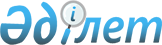 Павлодар облысы әкімдігінің 2012 жылғы 24 қыркүйектегі "Діни әдебиетті және діни мазмұндағы өзге де ақпараттық материалдарды, діни мақсаттағы заттарды тарату үшін арнайы тұрақты үй жайларды орналастыру орындарын бекіту туралы" № 261/9 қаулысына өзгеріс енгізу туралы
					
			Күшін жойған
			
			
		
					Павлодар облыстық әкімдігінің 2014 жылғы 11 мамырдағы № 159/5 қаулысы. Павлодар облысының Әділет департаментінде 2014 жылғы 20 мамырда № 3815 болып тіркелді. Ескерту. Күші жойылды – Павлодар облысы әкімдігінің 2021 жылғы 10 ақпандағы № 46/2 (алғашқы ресми жарияланған күнінен кейін күнтізбелік он күн өткен соң қолданысқа енгізіледі) қаулысымен
      Ескерту. Күші жойылды – Павлодар облысы әкімдігінің 10.02.2021 № 46/2 (алғашқы ресми жарияланған күнінен кейін күнтізбелік он күн өткен соң қолданысқа енгізіледі) қаулысымен.
      Қазақстан Республикасының 2011 жылғы 11 қазандағы "Діни қызмет және діни бірлестіктер туралы" Заңының 5-бабына сәйкес Павлодар облысының әкімдігі Қаулы етеді:
      1. Павлодар облысы әкімдігінің 2012 жылғы 24 қыркүйектегі "Діни әдебиетті және діни мазмұндағы өзге де ақпараттық материалдарды, діни мақсаттағы заттарды тарату үшін арнайы тұрақты үй жайларды орналастыру орындарын бекіту туралы" № 261/9 қаулысына (Нормативтік құқықтық актілерді мемлекеттік тіркеу тізілімінде № 3232 болып тіркелген, 2012 жылғы 13 қазандағы № 118 "Звезда Прииртышья", 2012 жылғы 13 қазандағы № 118 "Сарыарқа самалы" газеттерінде жарияланған) келесі өзгеріс енгізілсін:
      көрсетілген қаулының преамбуласындағы "4-тармақшасына" саны мен сөзі "7) тармақшасына" санымен және сөзімен ауыстырылсын.
      2. "Павлодар облысының дін істері басқармасы" мемлекеттік мекемесі заңнамамен белгіленген тәртіпте:
      осы қаулының аумақтық әділет органында мемлекеттік тіркелуін;
      осы қаулының аумақтық әділет органында мемлекеттік тіркелуінен кейін он күнтізбелік күн ішінде бұқаралық ақпарат құралдарында және "Әділет" ақпараттық-құқықтық жүйесінде ресми жариялауға жіберілуін қамтамасыз етсін.
      3. Осы қаулының орындалуын бақылауды облыс әкімінің орынбасары А.А. Өрсариевке жүктелсін.
      4. Осы қаулы алғаш ресми жарияланған күннен бастап қолданысқа енгізіледі.
					© 2012. Қазақстан Республикасы Әділет министрлігінің «Қазақстан Республикасының Заңнама және құқықтық ақпарат институты» ШЖҚ РМК
				
Облыс әкімінің міндетін атқарушы
Д. Тұрғанов